Lancashire FA 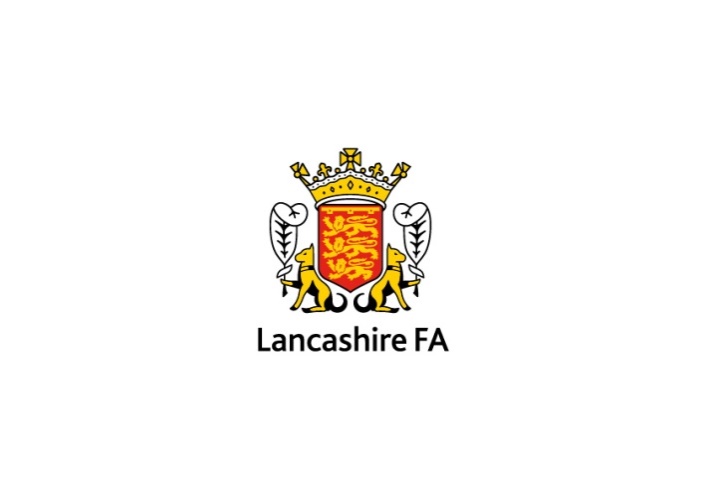 Team Development Fund – Bridging the GapSECTION 1: APPLICANT DETAILSELIGIBILITY (Please tick all that apply)SECTION 2: PROJECT PROPOSALSECTION 3: PROJECT OUTCOMESSECTION 4: FINANCIAL INFORMATIONFor LFA Use1.1 – Name of applying organisation1.2 – Address of applicant1.3 – Contact telephone number (daytime)1.4 – Contact email address1.5 – Club affiliation number for 2018/19 SeasonU-LAN - 1.6 – What team are you looking to create/develop? Under 14’s Male, 11 V 11 (Please State) 1.6 – How much funding are you seeking for this project? (Max £750)Has this team received funding in the last 2 years from the LFA? If Yes, please state.Eg. Grow The Game/Retain the Game/Wildcats/Charter Standard Growth Fund/Under 21’s FundHas this team received funding in the last 2 years from the LFA? If Yes, please state.Eg. Grow The Game/Retain the Game/Wildcats/Charter Standard Growth Fund/Under 21’s FundWill this funding be used to Create A New Team?If yes, which league are you playing in/wanting to join?Will this funding be used to Create A New Team?If yes, which league are you playing in/wanting to join?Will this funding be used to sustain an existing team?Will this funding be used to sustain an existing team?Are you a Charter Standard Club?Are you a Charter Standard Club?If No, are you committed to gaining the Charter Standard Status in the next 12 Months?If No, are you committed to gaining the Charter Standard Status in the next 12 Months?Do you have a bank account in the club’s name?Do you have a bank account in the club’s name?Have you spoken to a member of the County FA about this project? (If So, who?)In No More than 100 Words Please Summarise your project:2.1 – What are the key aims and objectives of your project?  (100 Words)(Please include how you have identified the need for this project)2.2 – Player Recruitment – where are the players coming from or how do you plan to recruit NEW players.  (100 words)2.3 – How do you plan to make your project sustainable, eg. Where will funding come from beyond the lifetime of this project? (100 Words)3.1 – Please outline below the planned outcomes this project will deliver. 3.1 – Please outline below the planned outcomes this project will deliver. Number Of New TeamsNumber Of New PlayersNumber Of Coaching QualificationsWill your project engage any of the following target groups?Please TickWill your project engage any of the following target groups?BAME (Black, Asian, Minority Ethnic) GroupsWill your project engage any of the following target groups?DisabilityWill your project engage any of the following target groups?FemaleWill your project engage any of the following target groups?Other underrepresented groups4.3 – How much funding are you seeking from The County FA4.5 – How much funding is your organisation contributing to this project?4.7 – What is the overall total project cost?4.8 – Please provide a detailed Annual project budget of expenditure related to this project for season 2018/194.8 – Please provide a detailed Annual project budget of expenditure related to this project for season 2018/194.8 – Please provide a detailed Annual project budget of expenditure related to this project for season 2018/194.8 – Please provide a detailed Annual project budget of expenditure related to this project for season 2018/19ItemThe LFAClubTotali.e. Facility Hire£200£200£400Insurance & AffiliationLeague FeesPlaying KitEquipmentFacility HireTrophy & MedalsReferees & OfficialsCoach Education coursesTotalDate application received: Date assessed: Assessed by:Date decision notified : Approved by: